Ребус-метод  -  просто и интересно!Ребус-метод — это настолько простой, изящный и (вроде бы) очевидный метод, что кажется совершенно невероятным, что он изобретен лишь совсем недавно (автор Лев Штернберг). В рекламных целях иногда утверждается, что с его помощью ребенка можно научить читать за несколько минут. Это, конечно, весьма сильное преувеличение, если под умением читать подразумевать умение пользоваться книгами. Однако в некотором смысле это действительно так. Судите сами.Для начала мы затеваем с ребенком нехитрую устную игру по «обрубанию» слов.— Послушай-ка, — говорю я. — Вот как я умею:ЛОЖКА — ЛО...
KOШКА — КО...
Постепенно,вовлекаем ребенка в эту игру и добиваюсь того, чтобы он, слыша произнесенное слово, возвращал мне его «обрубок»:— РУЧКА.— РУ...— ПАЛЬМА.— ПА... (Надо отметить, что во всех словах , ударение непременно падает на первый слог. Это сильно облегчает ребенку задачу и избавляет нас от путаницы с гласными, которые в безударных слогах часто произносятся не так, как пишутся.) Затем  усложняем правила, и мы начинаем играть с двумя словами одновременно:— ТУФЛИ, ЧАЙНИК.— ТУ... ЧА...— КАКТУС, ШАРИК— КА... ША...— ГО... РЫ...Точно так же, игру можно продолжить и с тройками слов:— ЛОЖКА, ПАЛЬМА, ТАПКИ.— ЛО... ПА... ТА...А теперь — пусть ребенок поиграет в эту игру сам с собой. Для этого мы показываем  ему подсказки в виде картинок (пиктограмм). Например, ребенок видит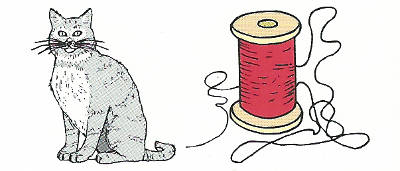 и произносит:— КОШКА, НИТКИ — КО-НИ. (Возможно, поначалу надо будет ребенку помогать, указывая на картинки) Вот еще несколько примеров: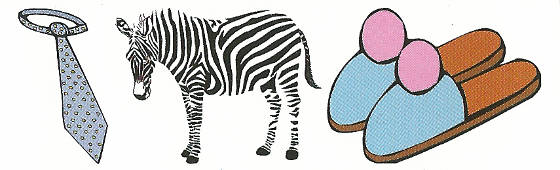  Получается, что ребенок, глядя на последовательность символов, произносит закодированные в них слова. Что же это, как не чтение?Итак, мы едва приступили к учебе — а ребенок уже в состоянии кое-что прочесть. Постепенно отпадает необходимость произносить полные названия предметов, изображенных на картинках — достаточно ограничиться одними лишь «обрубками»:— РА-ДУ-ГА.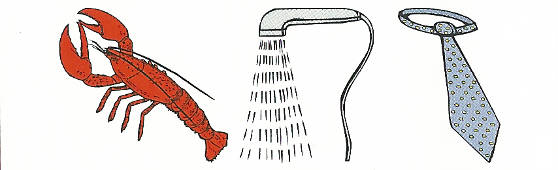 Теперь дело затем, чтобы постепенноусложнять. Для этого нам понадобятся буквы. Но зубрить их не придется. Поначалу они появляются в конце длинных слов: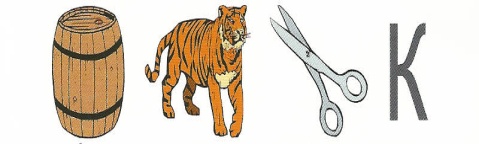  — БО-ТИ-НО-К.Эти слова ребенок угадывает по первым слогам и, таким образом, узнает, как надо читать незнакомую букву. После этого ее можно поставить в начало или в середину слова:— К-НИ-ГА.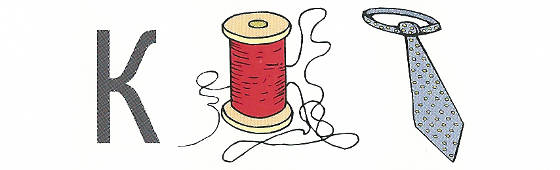 — О-К-НО.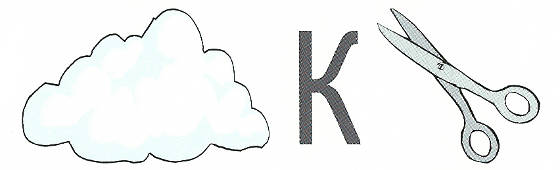 Когда ребенок осваивает подобным образом все согласные буквы и мягкий знак, он, чисто теоретически, может самостоятельно прочитать любой текст — достаточно лишь записать в виде картинок все гласные буквы, а также все пары букв «согласная-гласная». Следующая наша задача — постепенно, одну за другой, заменить картинки на буквы. Делается это, например, так: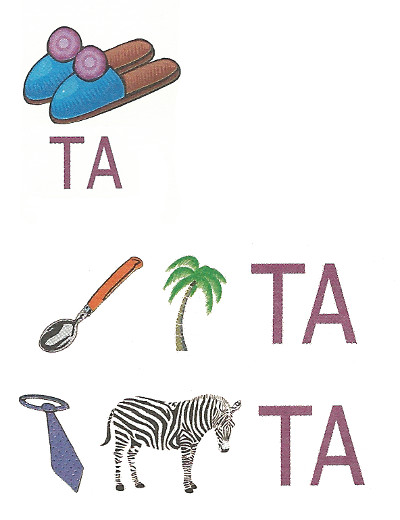 Написав вместо картинки буквы, мы оставляем в поле зрения ребенка подсказку, по которой он может легко догадаться, как надо читать незнакомое буквосочетание. Ребенку не приходится учиться сливать отдельные буквы в слоги, как того требуют традиционные методики. После того, как ребенок полностью переходит от картинок к буквам, он уже обладает достаточно богатым опытом чтения, так что усвоение этой информации не может вызвать у него каких-либо затруднений.Вот как, оказывается, легко можно научить ребенка читать!